Мастер-классы для студентов специальности «Преподавание в начальных классах»В декабре на базе мастерской по компетенции «Преподавание в младших классах» прошли мастер-классы по использованию интерактивного оборудования в обучающем процессе младших школьников. В мастер-классах приняли участие студенты специальности «Преподавание в начальных классах»  Дубовского и Жирновского  педагогических колледжей.Будущие педагоги осваивали технологии использования интерактивного оборудования, принципы работы. Участники мастер-класса разработали игровые обучающие задания для младших школьникам по разным предметным областям с использованием возможностей интерактивного оборудования «ОС3.Умный пол».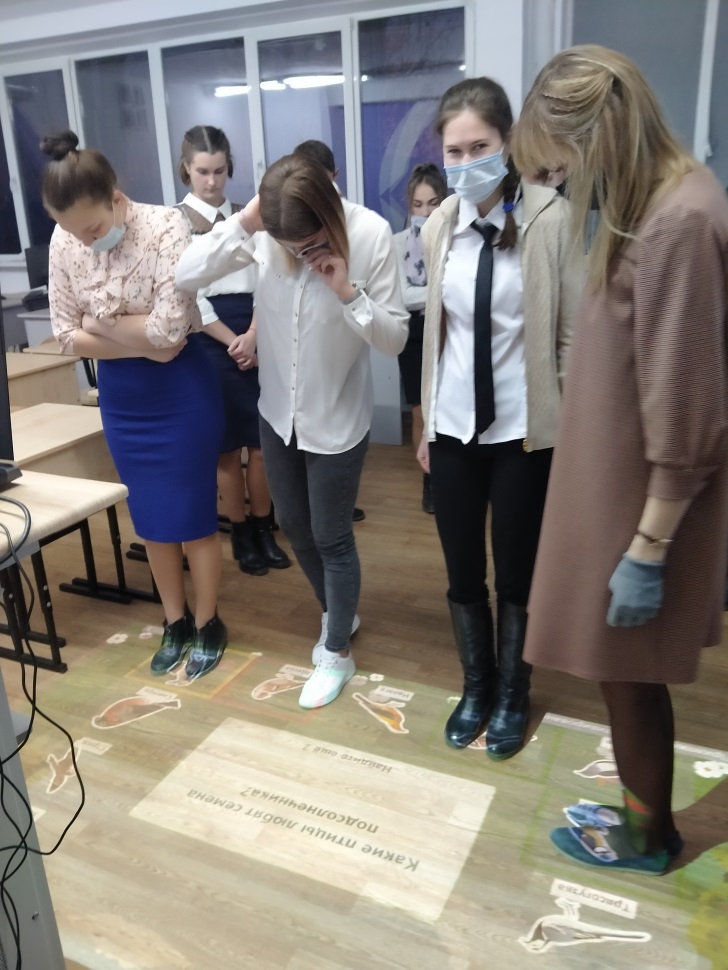 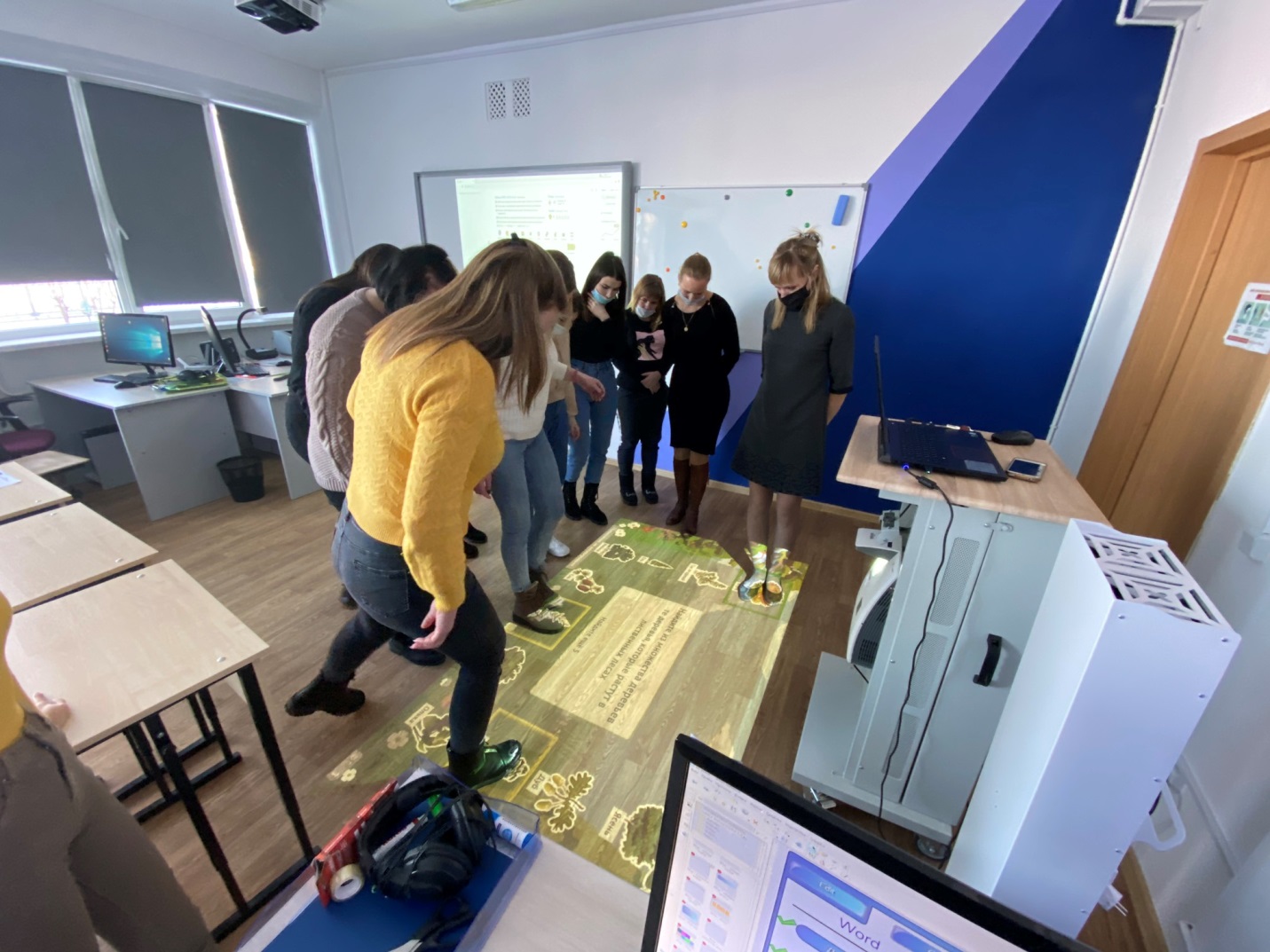 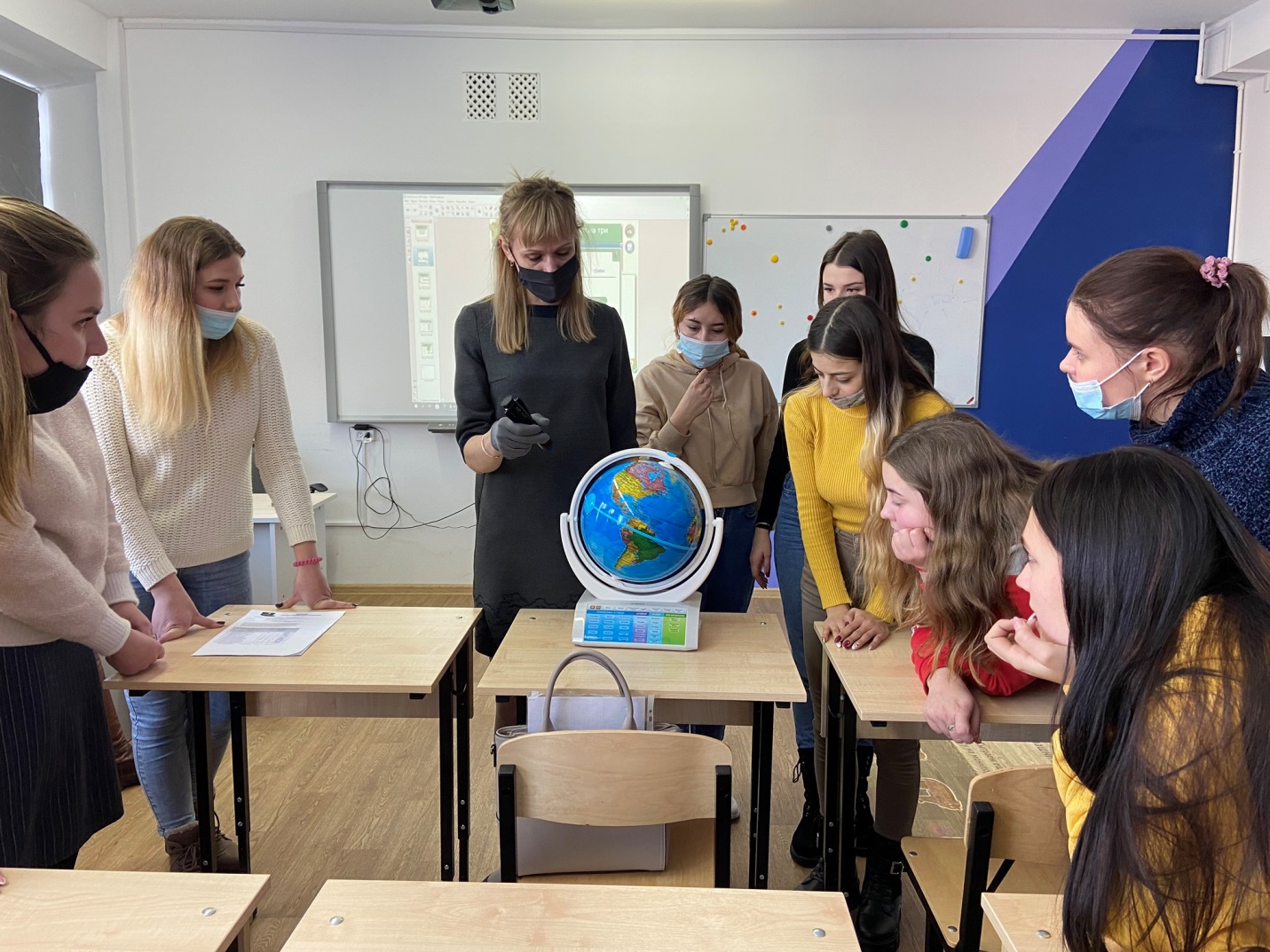 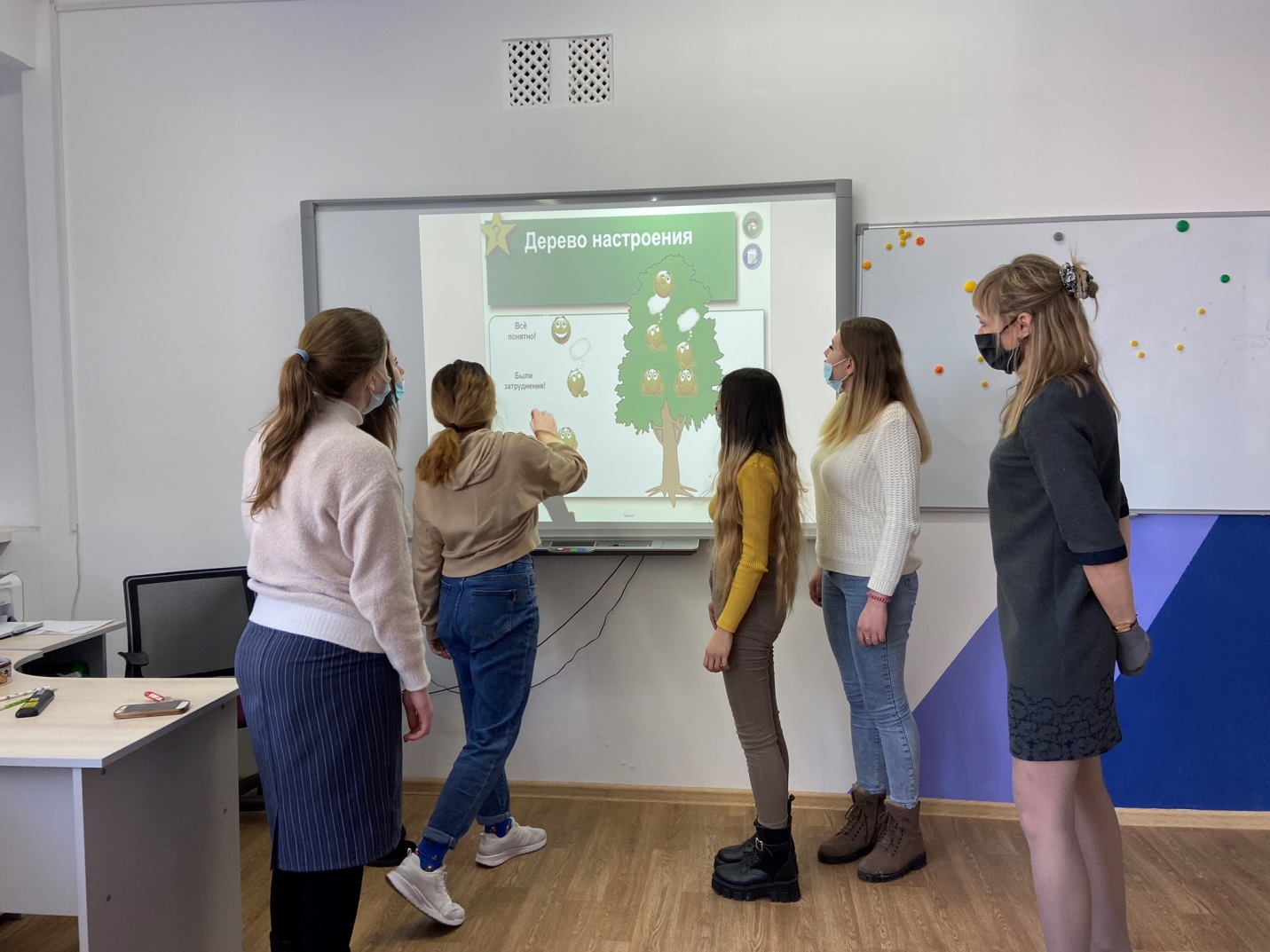 